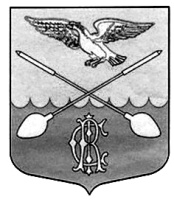  СОВЕТ ДЕПУТАТОВ ДРУЖНОГОРСКОГО ГОРОДСКОГО ПОСЕЛЕНИЯ  ГАТЧИНСКОГО МУНИЦИПАЛЬНОГО РАЙОНА ЛЕНИНГРАДСКОЙ ОБЛАСТИ(Третьего созыва)Р Е Ш Е Н И Е от 26 ноября 2014 г.                                                                                                              № 33Об установлении базовой ставкиза аренду муниципального имуществана территории Дружногорского городского поселенияВ соответствии с  Федеральным законом  от 06.10.2003  № 131-ФЗ «Об общих принципах организации местного самоуправления в Российской Федерации», Гражданским кодексом Российской Федерации и Уставом муниципального образования Дружногорское городское поселение Гатчинского муниципального района Ленинградской области, Совет депутатов Дружногорского городского поселенияР Е Ш И Л:  1. Установить  с 01 января 2015 года  базовую ставку за аренду муниципального имущества на территории муниципального образования Дружногорское городское поселение Гатчинского муниципального района Ленинградской области в размере 480 рублей за один квадратный метр. 2. Считать утратившим силу с 1 января 2015 года  Решение Совета депутатов муниципального образования Дружногорское городское поселение Гатчинского муниципального района Ленинградской области от 27.11.2013 №53 «Об установлении базовой ставки за аренду муниципального имущества на территории Дружногорского городского поселения».10. Настоящее решение подлежит официальному  опубликованию.11. Настоящее решение вступает в силу с 1 января 2015 года.Глава Дружногорского городского поселения:                                           С.И. Тарновский